[Date][Name of Bank / Financial Institute][Address of Bank (line 1)][Address of Bank (line2)][Phone number or email address]Dear [Name],I, [your name], have come to know about the benefits offered by your financial institute through Certificate of Deposit and would like to invest in the same. I am writing this letter, to show my interest in the process and know more as to how I can go about it.Kindly guide me so that even I can benefit from the Certificate of Deposit.Awaiting your positive response,Yours sincerely,(your name)(your contact number)(your email id)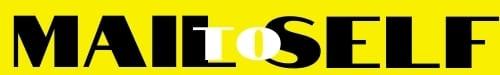 